Mestský úrad KomárnoOdbor školstva a kultúryNám. gen. Klapku 7945 01  KomárnoVáš list č. / zo dňa		Naše číslo		Vybavuje		Komárno				       / 2016		Juhászová		02. 11. 2016Vec:Oznámenie o poskytnutí riaditeľského voľna	Riaditeľstvo hore uvedenej školy Vás podľa §3 ods. 10 Vyhlášky MŠ SR č. 231/2009  Z. z. o podrobnostiach o organizácii školského roka na základných školách, na stredných školách, na základných umeleckých školách, na praktických školách, na odborných učilištiach a na jazykových školách v znení neskorších predpisov informuje, že v súlade s §150 ods. 5 zákon č. 245/2008 Z. z. o výchove a vzdelávaní (školský zákon) a o zmene a doplnení niektorých zákonov v znení neskorších predpisov  poskytne žiakom 18. 11. 2016 riaditeľské voľno z prevádzkových dôvodov.	S pozdravom                                                                                            ____________________Mgr. Slavomír Ďurčo      								      riaditeľ školyNa vedomie:Okresný úrad Nitra, Štefánikova tr. 69, 949 01 Nitra___________________________________________________________________________0905 290 444       e-mail                                web                                    IČO:   37861221035 7701 793       info@zspohranicna.sk      www.zspohranicna.sk       DIČ:   2021606059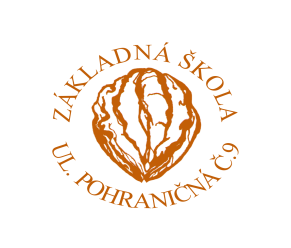 Z Á K L A D N Á    Š K O L AUl. pohraničná  9945 01  Komárno